Утверждаю: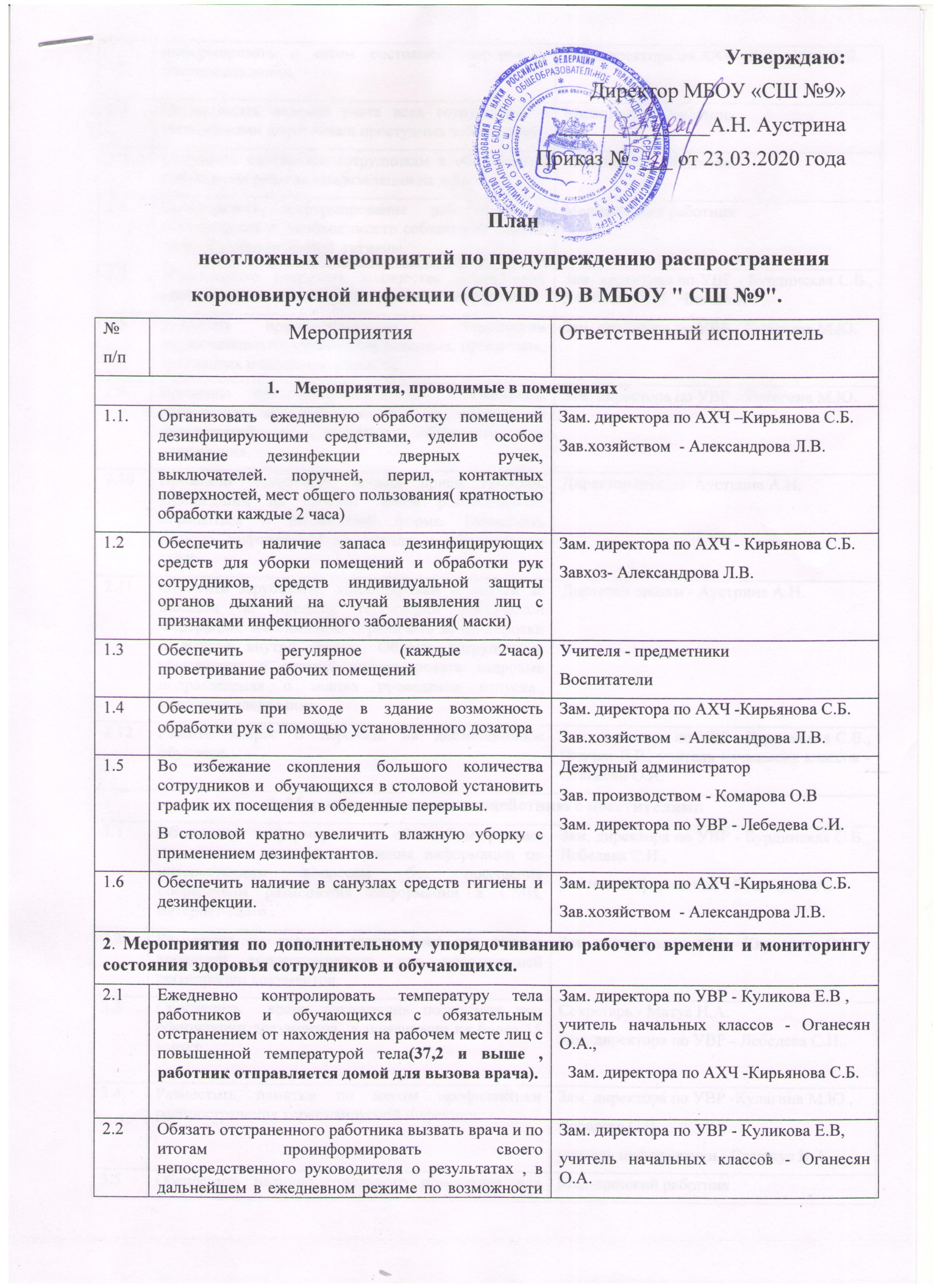 Директор МБОУ «СШ №9» ______________А.Н. Аустрина Приказ №  ___ от 23.03.2020 года План неотложных мероприятий по предупреждению распространения         короновирусной инфекции (COVID 19) В МБОУ " СШ №9".№п/пМероприятияОтветственный исполнительМероприятия, проводимые в помещенияхМероприятия, проводимые в помещенияхМероприятия, проводимые в помещениях1.1.Организовать ежедневную обработку помещений дезинфицирующими средствами, уделив особое внимание дезинфекции дверных ручек, выключателей. поручней, перил, контактных поверхностей, мест общего пользования( кратностью обработки каждые 2 часа)Зам. директора по АХЧ –Кирьянова С.Б.Зав.хозяйством  - Александрова Л.В.1.2Обеспечить наличие запаса дезинфицирующих средств для уборки помещений и обработки рук сотрудников, средств индивидуальной защиты органов дыханий на случай выявления лиц с признаками инфекционного заболевания( маски)Зам. директора по АХЧ - Кирьянова С.Б.Завхоз- Александрова Л.В.1.3Обеспечить регулярное (каждые 2часа) проветривание рабочих помещенийУчителя - предметникиВоспитатели 1.4Обеспечить при входе в здание возможность обработки рук с помощью установленного дозатораЗам. директора по АХЧ -Кирьянова С.Б.Зав.хозяйством  - Александрова Л.В.1.5Во избежание скопления большого количества сотрудников и  обучающихся в столовой установить график их посещения в обеденные перерывы.В столовой кратно увеличить влажную уборку с применением дезинфектантов.Дежурный администраторЗав. производством - Комарова О.В Зам. директора по УВР - Лебедева С.И.1.6Обеспечить наличие в санузлах средств гигиены и дезинфекции.Зам. директора по АХЧ -Кирьянова С.Б.Зав.хозяйством  - Александрова Л.В.2. Мероприятия по дополнительному упорядочиванию рабочего времени и мониторингу состояния здоровья сотрудников и обучающихся.2. Мероприятия по дополнительному упорядочиванию рабочего времени и мониторингу состояния здоровья сотрудников и обучающихся.2. Мероприятия по дополнительному упорядочиванию рабочего времени и мониторингу состояния здоровья сотрудников и обучающихся.2.1Ежедневно контролировать температуру тела работников и обучающихся с обязательным отстранением от нахождения на рабочем месте лиц с повышенной температурой тела(37,2 и выше , работник отправляется домой для вызова врача).Зам. директора по УВР - Куликова Е.В , учитель начальных классов - Оганесян О.А.,  Зам. директора по АХЧ -Кирьянова С.Б.2.2Обязать отстраненного работника вызвать врача и по итогам проинформировать своего непосредственного руководителя о результатах , в дальнейшем в ежедневном режиме по возможности информировать о своем состоянии здоровья и местонахождении.Зам. директора по УВР - Куликова Е.В, учитель начальных классов - Оганесян О.А.Зам. директора по АХЧ - Кирьянова С.Б.2.3Организовать ведение учета всех сотрудников с выявленными симптомами простудных заболеваний.Медицинский работник2.5Оказывать содействие сотрудникам в обеспечении соблюдения режима самоизоляции на дому.Медицинский работник2.6Организовать информирование работников и обучающихся о  необходимости соблюдения правил личной и общественной  гигиены.Медицинский работник2.7Максимально сократить количество проводимых семинаров, совещаний , иных деловых мероприятий.Зам. директора по УВР - Бурдинская С.В., Лебедева С..И. ,Чивчян Я.Р.2.8Запретить проведение на  территории образовательного учреждения массовых, публичных, зрелищных и иных мероприятий.Зам. директора по УВР - Кулагина М.Ю.2.9.Временно приостановить и/или  ограничить проведение культурно-массовых и спортивных мероприятий  на  территории образовательного учреждения.Зам. директора по УВР - Кулагина М.Ю.2.10Временно ограничить личный прием граждан. Пришедшим на личный прием рекомендовать обращаться в письменной форме. Разместить данную информацию на стенде и официальном сайте.Директор школы- Аустрина А.Н.2.11Отметить зарубежные командировки и отпуск ас выездом за пределы территории Российской Федерации, максимально ограничить командировки и выездф внутри страны. Обязать сотрудников, убывающих в отпуск, информировать кадровые подразделения о местах проведения отпуска., маршруте следования.Директор школы - Аустрина А.Н.2.12Решить вопрос о переводе на дистанционное обучение.Зам. директора по УВР - Бурдинская С.В., Чивчян Я.Р., учитель начальных классов - Оганесян О.А.3. Мероприятия по взаимодействию с посетителями3. Мероприятия по взаимодействию с посетителями3. Мероприятия по взаимодействию с посетителями3.1Обеспечить информирование об особом режиме посещения , способах получения информации по интересующим вопросам без посещения посредством размещения информации в СМИ, интернет-сайте .Зам. директора по УВР - Бурдинская С.В., Лебедева С.И., учитель информатики - Сташкус В.А. 3.2Разместить на входе в здание бокс для приема входящей корреспонденции для последующей регистрации документов.Зам. директора по АХЧ - Кирьянова С.Б.3.3 Обеспечить  время нахождения посетителя при оформлении документов  в помещении не более 15 минутСекретарь - Матус Н.А.Зам. директора по УВР - Лебедева С.И., 3.4Разместить памятки по мерам профилактики распространения короновирусной инфекцииЗам. директора по УВР -Кулагина М.Ю., Лебедева С.И., учитель информатики - Сташкус В.А.3.5Обеспечить наличие отдельного помещения для изоляции людей в случае выявления подозрения на ухудшение самочувствия или симптомов заболевания ,Медицинский работник                                         4. Мероприятия, касающиеся взаимодействия со СМИ                                         4. Мероприятия, касающиеся взаимодействия со СМИ                                         4. Мероприятия, касающиеся взаимодействия со СМИ4.1Организовать ежедневный мониторинг по ситуации, связанной с короновирусом в рамках информационного поля образовательного учреждения. Секретарь - Матус Н.А. Зам. директора по УВР - Лебедева С.И., 4.2. Организовать ежедневный сбор информации о случаях заболеваний новым короновирусом среди сотрудников и принимаемых мерах по недопущению распространения инфекции.Зам. директора по УВР – Оганесян О.А.Зам. директора по УВР - Бурдинская С.В.Зам. директора по АХЧ – Кирьянова С.Б.Зам. директора по УВР - Лебедева С.И.4.3Обеспечить размещение на сайте информации о мерах , применяемых в связи с эпидемиологической обстановкой.Зам. директора по УВР - Кулагина М.Ю., Лебедева С.И., учитель информатики - Сташкус В.А.5. Иные мероприятия5. Иные мероприятия5. Иные мероприятия5.1Оперативно организовать закупку средств профилактики: индивидуальные дезинфицирующие средства, диспенсеры с дезинфицирующими средствами, маски.Зам. директора по АХЧ - Кирьянова С.Б. Зав. хозяйством - Александрова Л.В.